III - REQUERIMENTO DE INSCRIÇÃO E HABILITAÇÃO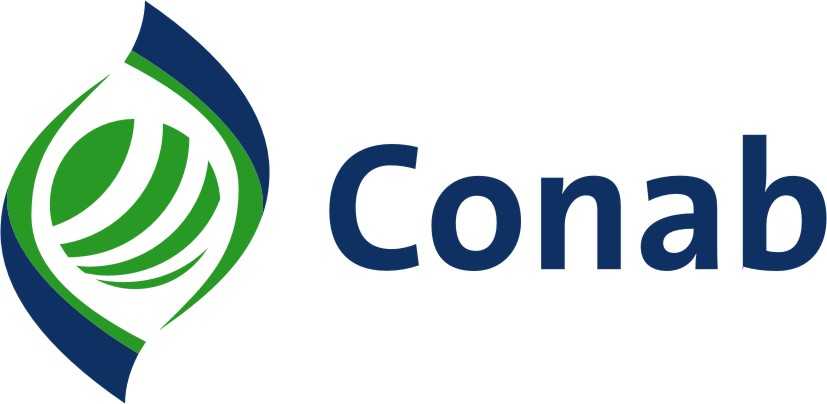 REQUERIMENTO DE INSCRIÇÃO E HABILITAÇÃOREQUERIMENTO DE INSCRIÇÃO E HABILITAÇÃOREQUERIMENTO DE INSCRIÇÃO E HABILITAÇÃOREQUERIMENTO DE INSCRIÇÃO E HABILITAÇÃODADOS DO CANDIDATODADOS DO CANDIDATODADOS DO CANDIDATODADOS DO CANDIDATODADOS DO CANDIDATODADOS DO CANDIDATO1. Nome1. Nome1. Nome1. Nome1. Nome2. Matrícula3. Endereço Residencial3. Endereço Residencial3. Endereço Residencial3. Endereço Residencial3. Endereço Residencial3. Endereço Residencial4. RG4. RG4. RG5. CPF5. CPF5. CPF6. Data de Nascimento6. Data de Nascimento6. Data de Nascimento7. Data de Admissão7. Data de Admissão7. Data de Admissão8. Lotação8. Lotação8. Lotação9. Cargo9. Cargo9. Cargo10. E-mail10. E-mail10. E-mail10. E-mail11. (DDD) Telefone11. (DDD) Telefone12. Local e Data12. Local e Data12. Local e Data12. Local e Data12. Local e Data12. Local e Data13. Assinatura do Candidato13. Assinatura do Candidato13. Assinatura do Candidato13. Assinatura do Candidato13. Assinatura do Candidato13. Assinatura do CandidatoPARA USO DA COMISSÃO ELEITORALPARA USO DA COMISSÃO ELEITORALPARA USO DA COMISSÃO ELEITORALPARA USO DA COMISSÃO ELEITORALPARA USO DA COMISSÃO ELEITORALPARA USO DA COMISSÃO ELEITORAL14. Candidatura Habilitada(    ) Sim                (    ) Não14. Candidatura Habilitada(    ) Sim                (    ) Não14. Candidatura Habilitada(    ) Sim                (    ) Não14. Candidatura Habilitada(    ) Sim                (    ) Não14. Candidatura Habilitada(    ) Sim                (    ) Não14. Candidatura Habilitada(    ) Sim                (    ) Não15. Presidente da Comissão Eleitoral (Assinatura)15. Presidente da Comissão Eleitoral (Assinatura)15. Presidente da Comissão Eleitoral (Assinatura)15. Presidente da Comissão Eleitoral (Assinatura)15. Presidente da Comissão Eleitoral (Assinatura)15. Presidente da Comissão Eleitoral (Assinatura)